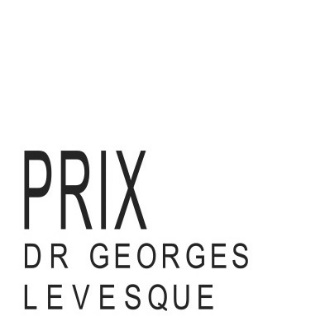 F o r m u l a i r e  d e  m i s e  en  c a n d i d a t u r eIdentification de la personne, groupe ou organisme mis en candidatureNom de la personne : Adresse : Téléphone : Courriel : Identification de la personne qui soumet la candidatureNom : Adresse : Téléphone : Courriel : Lien avec la personne mise en candidature : Titre du projet ou de la réalisationRésumé du projetPertinenceValiditéEfficacitéPérennitéCaractère prometteur et novateur